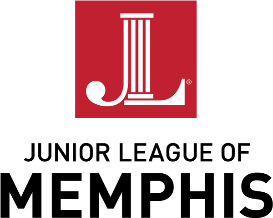 Innovative Teaching Grants 2022-2023
Budget and Workplan MaterialsBudget Materials: As a part of your application, please submit a budget that describes how you would spend grant funds, should you be awarded them, using the template below. Workplan Materials: As a part of your application, please describe the actions you would take monthly that describes how you would achieve the goals outlined in your application, using the template below. We’ve added the required actions for the grant in the template; please add other actions you would take.Project Title: (insert below)Project Title: (insert below)Project Title: (insert below)Project Title: (insert below)Project Title: (insert below)ItemDescription of Importance to ProjectCostQuantitySubtotal (Cost times quantity)TOTALTOTALTOTALTOTALMonthBig Actions You Would TakeDecember 2022Check in with Junior League representative.January 2023Check in with Junior League representative.February 2023Check in with Junior League representative.March 2023Check in with Junior League representative.April 2023Check in with Junior League representative.Send itemized receipts to innovativeteachinggrants@jlmemphis.org by 
April 28, 2023.May 2023Check in with Junior League representative.Submit video documenting project and signed video consent/permission forms for any featured students to innovativeteachinggrants@jlmemphis.org by May 11, 2023.